Obsérvese que la República de Armenia, la República de Azerbaiyán, la República de Belarús, la República Kirguisa y la República de Uzbekistán son también signatarios del Documento C19/74.______________Consejo 2019
Ginebra, 10-20 de junio de 2019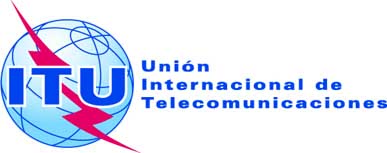 Punto del orden del día: PL 1.7Corrigéndum 1 al
Documento C19/74-S11 de junio de 2019Original: rusoNota del Secretario GeneralNota del Secretario GeneralCONTRIBUCIÓN DE LA FEDERACIÓN DE RUSIA, LA REPÚBLICA DE ARMENIA, LA REPÚBLICA DE AZERBAIYÁN, La República de Belarús, LA REPÚBLICA KIRGUISA
Y LA REPÚBLICA DE UZBEKISTÁNCONTRIBUCIÓN DE LA FEDERACIÓN DE RUSIA, LA REPÚBLICA DE ARMENIA, LA REPÚBLICA DE AZERBAIYÁN, La República de Belarús, LA REPÚBLICA KIRGUISA
Y LA REPÚBLICA DE UZBEKISTÁNproyecto de nueva resolución SOBRE El grupo de expertos sobre el reglamento de las telecomunicaciones internacionales (GE-rti)proyecto de nueva resolución SOBRE El grupo de expertos sobre el reglamento de las telecomunicaciones internacionales (GE-rti)